         PHÒNG GD&ĐT CÁT HẢITRƯỜNG TH NGUYỄN VĂN TRỖIBÀI KIỂM TRA CUỐI HỌC KỲ I - NĂM HỌC 2023 - 2024Môn: Tin học (Phần thi: Thực hành) - Lớp 4(Thời gian: 18 phút)Đề 1: (5 điểm) Mở phần mềm PowerPoint và tạo bài trình chiếu gồm 3 trang theo mẫu sau:Trang 1  Trang 2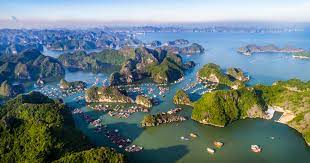 Trang 3* Thực hiện lưu bài với tên của em vào ổ D trong thư mục lớp em.Biểu điểm: - Soạn thảo được văn bản thô đúng và đầy đủ bài: 3,0 điểm. - Trình bày kiểu chữ, phông chữ, cỡ chữ: 1 điểm - Chèn được hình ảnh: 0,5 điểm - Lưu bài: 0,5 điểm………………….    ………………….     PHÒNG GD&ĐT CÁT HẢITRƯỜNG TH NGUYỄN VĂN TRỖIBÀI KIỂM TRA CUỐI HỌC KỲ I - NĂM HỌC 2023 - 2024Môn: Tin học (Phần thi: Thực hành) - Lớp 4(Thời gian: 18 phút)Đề 2: (5 điểm) Mở phần mềm PowerPoint và tạo bài trình chiếu gồm 3 trang theo mẫu sau:Trang 1:  Trang 2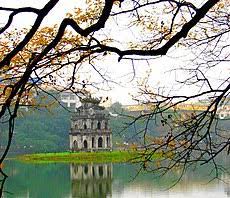 Trang 3* Thực hiện lưu bài với tên của em vào ổ D trong thư mục lớp em.Biểu điểm: - Soạn thảo được văn bản thô đúng và đầy đủ bài: 3,0 điểm. - Trình bày kiểu chữ, phông chữ, cỡ chữ: 1 điểm - Chèn được hình ảnh: 0,5 điểm - Lưu bài: 0,5 điểm………………….    ………………….